24. septembra 2017 o 15,30 hod.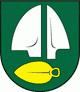 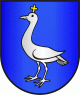 SILADICE - DECHTICEVážení športoví priatelia,dovoľte mi, aby som vás v mene výboru Telovýchovnej jednoty Družstevník Siladice pozval na majstrovský futbalový zápas MEVASPORT Oblastných majstrovstiev na domácom trávniku v jesennej časti ročníka 2017/2018.Privítame u nás hráčov, funkcionárov a fanúšikov futbalového mužstva TJ Družstevník Dechtice.V minulom kole naši futbalisti prehrali na ihrisku v Zvončíne 3:0. Mužstvo z Dechtíc hralo na domácom ihrisku so Zavarom a taktiež prehrali 3:0. V súčasnosti je domáce mužstvo na 9. mieste so ziskom 9 bodov, náš súper je na 12. mieste tiež so ziskom 9 bodov.Dorastenci majú v nasledujúci víkend voľno. Žiaci sa stretnú v predzápase 24. septembra 2017 o 13,00 hod. so Smolenicami.Naši muži nastúpia pravdepodobne v tejto zostave :Dúcky,  Richnák, Halmo, Fančo I., Rau, Varga, Sekereš O., Laurinec, Mesároš, Horváth, Fančo B. Na striedanie sú pripravení Bališ, Gábor, Ertl, Jakubec, Maťaš, Sekereš J., Neštický, Fančo S. a Benovic. Tréner mužstva je Daniel Rau. Zápas povedie ako hlavný rozhodca pán Vyskoč AndrejNa čiarach mu asistuje:  Podešva Pavol Prajeme vám príjemný športový zážitok v duchu fair play.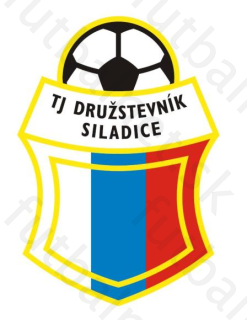 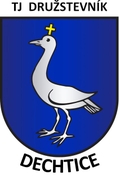 Tabuľka oblastných majstrovstiev	Vzhľadom k tomu, že nebudem prítomný 3 týždne oboznámim vás aspoň s pravdepodobným programom našich mužstiev.1. októbra 2017 o 15,30 hod.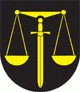 CÍFER – SILADICEDORAST: 30. septembra 2017 o 15,30 hod. ................................... Kopánka – SiladiceŽIACI: 1. októbra 2017 o 12,00 hod. .................................................. Cífer – SiladiceP o k r a č u j e m e :8. októbra 2017 o 14,30 hod.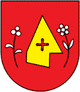 SILADICE – KRIŽOVANYDORAST: 7. októbra 2017 o 14,30 hod. ................................... Siladice – Moravský Sv. JánŽIACI: 8. októbra 2017 o 12,00 hod. .................................................. Siladice – Dolná KrupáP o k r a č u j e m e :15. októbra 2017 o 14,30 hod.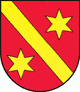 HORNÁ KRUPÁ - SILADICE DORAST: 14. októbra 2017 o 14,30 hod. ................................... Kátlovce – SiladiceŽIACI: 15. októbra 2017 o 12,00 hod. .................................................. ŠK Blava – SiladiceZmena termínov podlieha rozhodnutiu ObFZ Trnava !por.klubz1x2 skóre skóre skórebody1. OŠK Zavar8602  29:12182. TJ Družstevník Zvončín8521  24:10173. OFK Majcichov8521  23:13174. TJ Družstevník Voderady8521  17:11175. TJ Družstevník Horná Krupá7511  24:3166. TJ Družstevník Špačince8512  28:14167. TJ Slovan Červeník7421  28:11148. ŠK Cífer 19297412  17:16139. TJ Družstevník Siladice8305  24:23910. TJ Družstevník Dechtice8305  21:28911. FK Krakovany7223  13:14812. OŠK Dolná Krupá7214  9:20713. OFK - Drahovce8125  11:18514. ŠK Slávia Zeleneč7124  8:18515. OŠK Križovany nad Dudváhom7115  10:25416. MTK Leopoldov7115  7:34417. TJ Slovan Koplotovce8107  13:363